RegeringenNäringsdepartementetMed överlämnande av näringsutskottets betänkande 2017/18:NU25 Riksrevisionens rapport om omvandlingen av Kiruna och Malmberget får jag anmäla att riksdagen denna dag bifallit utskottets förslag till riksdagsbeslut.Stockholm den 13 juni 2018Riksdagsskrivelse2017/18:387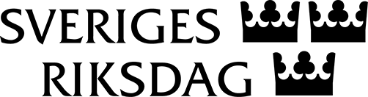 Urban AhlinClaes Mårtensson